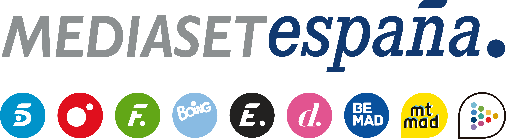 Madrid, 3 de febrero de 2021Primera hoguera para las chicas en ‘La Isla de las Tentaciones’, que incorporará a dos nuevos solterosLa tercera entrega del programa, que Telecinco emite este jueves 4 de febrero (22:00h) y Mitele PLUS preestrena esta noche (21:00h) en exclusiva para sus abonados, también ofrecerá el final de la primera hoguera de los chicos.La ‘luz de la tentación’ se activará nuevamente tras los acercamientos entre algunos de los protagonistas y los solteros en ambas villas. También tendrán lugar las primeras expulsiones entre los solteros.Tras conocer las reacciones de los chicos, que por primera vez pudieron ver a sus novias en convivencia con los solteros, llega el turno de las chicas, que podrán visualizar imágenes de sus parejas en su día a día con las solteras, en la primera hoguera que Sandra Barneda presidirá y que formará parte de la tercera entrega de ‘La Isla de las Tentaciones’ que Telecinco emitirá este jueves 4 de febrero (22:00h). Los suscriptores de Mitele PLUS podrán disfrutar del preestreno del programa a partir de esta noche (21:00h).Será una hoguera sorprendente y en algún caso decepcionante para algunas de ellas, que descubrirán que realmente no conocían a sus parejas tanto como creían.Previamente, se ofrecerá el final de la primera hoguera de los chicos, con nuevas imágenes que podrían suponer un cambio de actitud en varios de ellos a la hora de afrontar el resto de la experiencia y que podrían generar nuevos acercamientos a algunas de las solteras en Villa Playa.La ‘luz de la tentación’ se activa de nuevoYa de regreso a sus respectivas villas, tendrán lugar las primeras expulsiones entre los solteros. Los elegidos, uno en cada una de las residencias, serán los que menor afinidad hayan mostrado con los protagonistas. Sus salidas darán paso a la llegada de dos nuevos solteros, conocidos para los seguidores del formato: un chico, Rubén, exparticipante de ‘La Isla de las Tentaciones 2’, y una chica, cuya identidad se revelará en el programa. La llegada de ambos no dejará indiferente a nadie.Por último, el espacio mostrará nuevas imágenes de la conexión entre varios de los protagonistas con los solteros y solteras, lo que supondrá en algún caso que se crucen varios de los límites marcados por sus parejas previamente y provocará que se active la ‘luz de la tentación’.